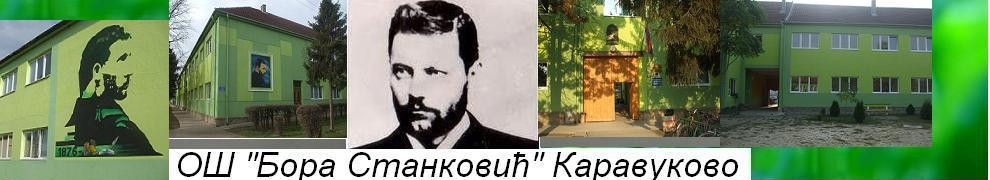 НА ОСНОВУ СТРУЧНОГ УПУТСТВА МИНИСТАРСТВА ПРОСВЕТЕ, НАУКЕ И ТЕХНОЛОШКОГ РАЗВОЈА, БР. 611-00-2339/2014-06 ОД 22. 12. 2014. ГОДИНЕ, ДИРЕКТОР ОШ „БОРА СТАНКОВИЋ“  КАРАВУКОВО ЈЕ ДАНА 15.01 2015. ГОДИНЕ ДОНЕО  СЛЕДЕЋИ 	ПРАВИЛНИК СМОТРЕ СТВАРАЛАШТВА УЧЕНИКА ОСНОВНИХ ШКОЛА„ПОД ИСТИМ НЕБОМ НАШЕГ ДОМА“Члан 1.Циљ смотре:- јачање свести о мултикултуралности;- подстицање на  толеранцију и превазилажење предрасуда о различитостима, превазилажење дискриминаторних ставова и стереотипа;- неговање народне традиције; -упознавање са културом, језиком, традицијом, обичајима, стваралаштвом народа који живе у Србији и региону и образују се на свом матерњем језику;- учење песама, речи, обичаја, игара других народа у виду радионица кроз интерактивне активности и презентација наученог приликом доделе награда.Задаци смотре:- јавно представљање способности, вештина, умења, знања ученика из области традиције, културе, уметности, стваралаштва своје националне заједнице.Члан 2. На смотри учествују ученици основних школа од првог до осмог разреда. Са својим наставницима се припремају током целе школске године на редовним часовима, часовима додатног рада, секцијама и ваннаставним активностима из области литерарног стваралаштва. ликовног стваралаштва, филмског стваралаштва и колекционарства. Члан 3. На републичкој смотри се врши рангирање ученика и на основу освојених бодова се проглашавају првопласирани, другопласирани и трећепласирани. Они добијају дипломе које обезбеђује организатор, а остали до десетог места добијају похвалнице.Члан 4. За сваку школску годину се одређује нова тема и прати континуитет у односу на претходне теме пратећи хронолошки след догађаја (детињство, игра, школовање итд.).Члан 5. Смотра се организује на школском, окружном и републичком нивоу.Школски ниво до 28. фебруара 2015. – учествују ученици од 1. до 8. разреда на матерњем језику уз превод на српски језик уколико се у конкурсу наведе.Стручно веће школе или комисија у саставу: педагог, учитељ и наставник по избору, бира највише по 10 радова за сваку категорију наведену у конкурсу. Сваки члан комисије бодује радове засебно и може дати само једном 10 бодова, само једном 9 бодова итд. Бодови се уписују у табеле, сабирају и врши рангирање. Одабрани радови учествују на окружној смотри. На окружној смотри може учествовати мање од 10 радова у свакој категорији, али не више од 10 и водити рачуна да буду заступљени у приближно сразмерном односу радови ученика нижих и виших разреда (нпр. по 5 из нижих и 5 из виших разреда).Члан 6. Окружни ниво - до 15. марта 2015.– организују стручна друштва или заједнице школа у сарадњи са Министарством просвете, науке и технолошког развоја. Комисију чине три члана: један члан је  из Школске управе округа у којем се организује смотра, један члан  је координатор из ОШ „Бора Станковић“ Каравуково и један члан је из школе која је домаћин окружне смотре. Комисија бира радове који ће учествовати на републичкој смотри по следећем правилнику:Изабрани радови на школском такмичењу до 28. 2. 2015.се достаљају члановима комисије окружног нивоа у електронској форми  (литерарни радови се шаљу на српском језику, ликовни радови се скенирају или фотографишу, филмови се постављају на YouTube или на други начин који ће се навести у конкурсу, старе фотографије се скенирају, а стари предмети фотографишу)*.Сваки члан комисије бодује радове и шаље координатору. Бодовање радова у свим категоријама се врши на исти начин.  Радови се бодују бодовима од 1 до 10 и првих 5 у рангу у свакој категорији се пласирају на републичку смотру. На републичку смотру се може пласирати највише 5 радова или мање у свакој категорији, али не више. Рад комисије има одређени рок 15. 3. 2015. за слање бодова и извештаја организатору смотре.Организатор смотре објављује резултате окружних смотри на сајтуhttp://podistimnebomnasegdoma.weebly.com/и упућује позив финалистима за учешће на републичкој смотри у Каравукову 30. 04. 2015. *Напомена: због бројних такмичења у периоду који је предвиђен за реализацију окружне смотре,  првих 10 радова (по категоријама) са школског такмичења се шаље координатору смотре на podistimnebomnasegdoma@gmail.comкоји даље организује бодовање по окрузима.Сваки рад треба да садржи име и презиме ученика и наставника, разред, школу, место, округ  и мејл наставника или школе.Члан 7.Рок за приговор је три дана од објављивања резултата на сајту смотре и сајту школе домаћина.Члан 8. Републички ниво 30. априла 2015. – Организатор смотре је Министарство просвете, науке и технолошког развоја и ОШ „Бора Станковић“ Каравуково. Место одржавања републичке смотре је ОШ „Бора Станковић“ у Каравукову. Учествују ученици који су се пласирали односно заузели првих 5 места  на окружној смотри по категоријама. Члан 9. На републичку смотру ученици доносе своје радове:      - литерарне радове који су откуцани на српском језику;     - ликовне радове;      -филмове на ЦД-у-старе фотографије (оригинал у албуму, на паноу или су већ послате електронским путем)- враћају се-старе предмете или фотографије старих предмета - враћају се	Сви  радови ће бити изложени.Члан 10. Комисију чини 5 чланова: представник Министарства просвете, науке и технолошког развоја, ликовни педагог или ликовни уметник у зависности од доступности, књижевник, етнолог или кустос, режисер и координатор смотре.Комисија бодује радове – од пристиглих радова бира по 10 из сваке категорије, бодује од 1 до 10 и врши рангирање. Листа бодова се истог дана истиче и образлаже. Дипломе добијају првопласирани, другопласирани и трећепласирани радови, а од 4. до 10. места добијају похвале.Члан 11. Рок за приговор је истог дана. Одговор на приговор се добија најкасније у року од једног сата.Члан 12. Док комисија врши рангирање радова, ученици имају активности у радионицама.Тема за 2014./15. је „Игра и школовање“. Обавеза ученика и њихових наставника је да припреме неку стару игру из њиховог краја или да праве играчку од природних материјала коју су израђивали њихове бабе и деде  , да донесу потребне реквизите и материјале за рад и  имају задатак да представе игру и да је одиграју заједно са осталим ученицима у радионици. Радионице су мешовите, односно у свакој радионици су ученици из различитих школа. Обавезно је да сваки ученик у радионици научи неку реч, отпева део песме или брзалицу на другом језику.Члан 13. Након рангирања, радови се излажу и деле се дипломе и похвале. Првопласирани ученици читају своје литерарне радове и  пројектује се првопласиран филм. Учесници радионица показују игре, изговарају брзалицу, певају песму.            Члан 14.У току школске године ученици две школе или два  одељења из различитих школа и средина ће имати сарадњу у виду размене искустава из области народне традиције у корелацији са матерњим језиком, музичком културом, ликовом културом итд. у виду посета, размене материјала и сл. о чему подносе извештај у виду филма са кадровима који илуструју ту сарадњу. Филм не учествује у такмичењу, већ служи као илустрација остварења циља манифестације – јачање свести о мултикултуралности, превазилажење предрасуда и толерантнији приступ прихватању различитости. Врши се избор две школе које ће следеће године остварити сарадњу, сачинити извештај у виду филма и пројектовати на следећој републичкој смотри. Филм може бити у трајању највише до 10 минута.Члан 15. Ученици су у обавези да донесу своје народне ношње (довољна је једна или један пар). Ученици тог дана не морају обући своју ношњу , већ је могу дати да је пробају ученици који желе.Члан 16. Свака школа учесница је у обавези да осмисли и направи беџ за своје ученике, који ће их представити (украшени етно мотивима, везом, карактеристичним бојама, предметима и сл.). На крају дана се беџеви размењују међу учесницима.Члан 17. Свака школа доноси своје национално јело, посластицу и слично са рецептом који се касније доставља координатору смотре ради објављивања на сајту. Свака школа ће добити изложбени простор за храну и предмете којима ће представити своју школу и националну заједницу .Члан 18. Организатор обезбеђује техничку опрему, дипломе, похвале, материјал за радионице и храну за све учеснике.                                              Члан 19. На републичкој смотри могу учествовати школе из региона, тј. суседних и других држава. Не учествују у такмичењу са својим радовима, али могу учествовати у радионицама и ревијално за шта добијају захвалнице од организатора.директор школе Владимир Станчић _______________________________У Каравукову  ----------------------                ОШ“Бора Станковић“, Каравуково  25255,                                                                        Жарка Зрењанина 90, 025 762 095http://podistimnebomnasegdoma.weebly.com/  podistimnebomnasegdoma@gmail.com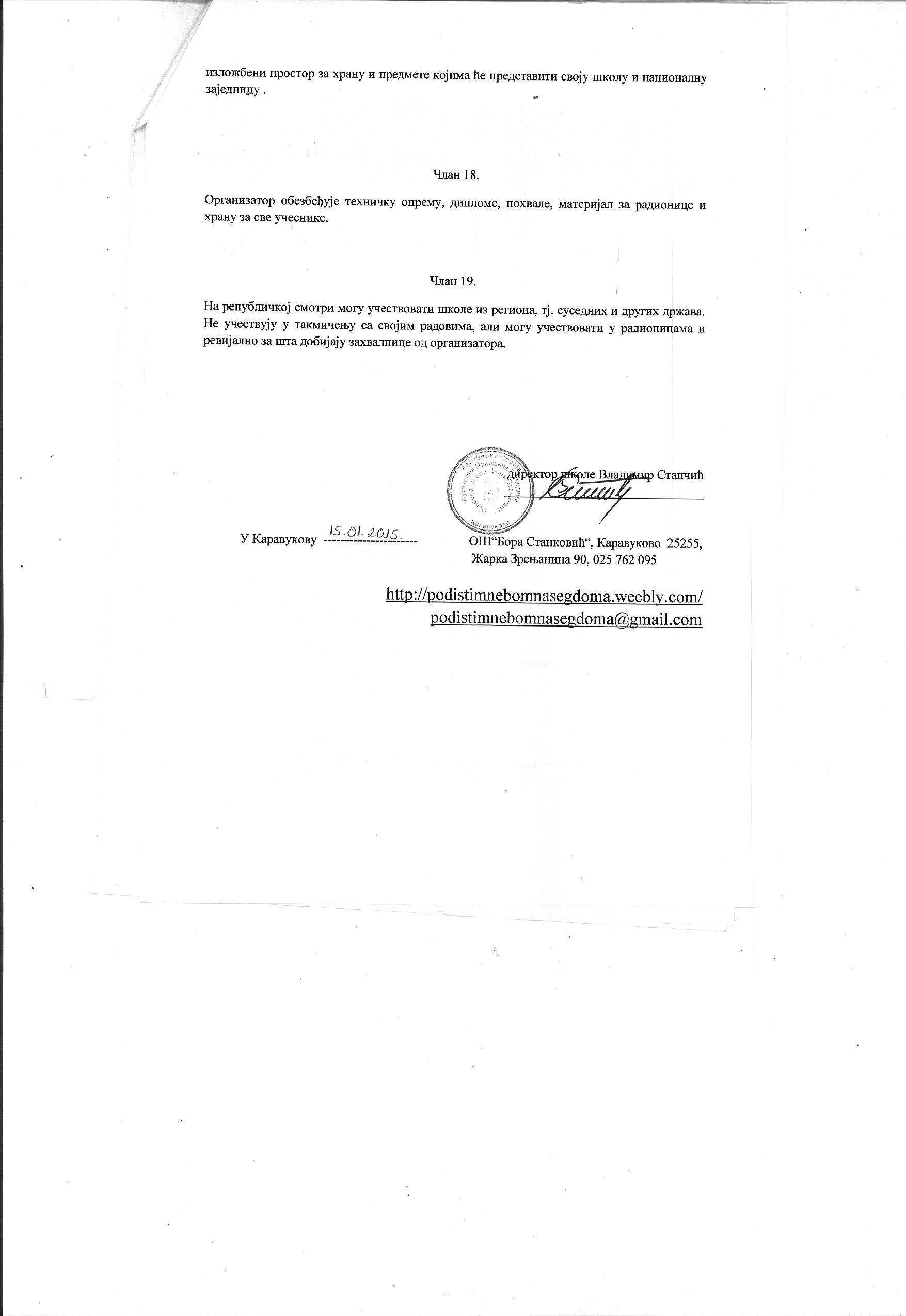 